МУНИЦИПАЛЬНОЕ  БЮДЖЕТНОЕ ОБРАЗОВАТЕЛЬНОЕ УЧРЕЖДЕНИЕ  «ГОРКОВСКАЯ СРЕДНЯЯ ОБЩЕОБРАЗОВАТЕЛЬНАЯ ШКОЛА»
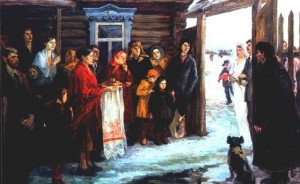 .«Жених у ворот увивается…»Инсценировка  обряда  выкупа  невесты  в традициях   русской свадьбыРуководитель  кружка русской старины «Истоки»: Зиновьева И. И. с. Горки,2016 год.Выкуп невесты в наше время - игровая стилизация когда-то обязательного ритуала. Наши предки относились к выкупу серьезнее, чем мы сейчас: в нем было немало магических обрядов, ведь невеста осуществляла переход в другое состояние - она готовилась стать женщиной и женой. 
Свадебный обряд был вторым по важности после рождения. Все действия были направлены на то, чтобы при помощи защитной магии уберечь молодых от порчи, бесовских пакостей , от злобных завистников,"заделать" на добрую жизнь. Смысл же выкупа не только в том, чтобы показать готовность молодца взять девушку в жены, но и в том, чтобы обмануть нечистую силу(подставная невеста, например), заморочить, и чем шумнее, веселее выкуп, тем дальше от молодых будет держаться нечисть. 
В день свадьбы подружки и мать наряжали невесту, а в доме жениха шли свои обряды: подготовка к «бранью». Свадебный возок украшался ещё с вечера; утром мать чесала сыну кудри - он ведь тоже прощался со своим холостяжеством. Чтобы уберечь парня от "сглаза", крёстная мать иногда сажала его на квашенку, крестообразно вырезала из головы по пучку волос, и подпаливала места срезов. Одевали жениха, как и невесту, во всё новое - рубаху, вышитую невестой, пояс, сотканный ею же... В древности во время «бранья» устраивались кулачные бои между родами жениха и невесты, в ходе которых родственники невесты, оказав символическое сопротивление родне жениха, сдавались. Свадебный поезд жениха по дороге к невесте обязательно останавливали и создавали различные препоны (например, бревно перепилить), символизируя препятствия в браке для молодых, требовали выкупа. Жених и дружка препятствия преодолевали, и поезд двигался дальше. 
Во многих традициях сваха невесты перед приездом свадебного поезда мела дорогу перед домом. 
Обязательным обрядом после встречи поезжан был выкуп косы и места рядом с невестою. Платил обычно дружка, необязательно деньгами, часто сладостями, девкам - по ленте. Косу продавал младший брат, у белорусов - сестра невесты. Перед отъездом к венцу молодых благословляли иконой и хлебом родители девушки. Отец вкладывал правую её руку в руку жениха со словами: "пой, корми, обувай, одевай, на работу посылай и в обиду не давай!" 

Вообще все празднество лежало на плечах дружки и подружки. Жених и невеста по сути были пассивными элементами в обряде. Дружка соблюдал все меры предосторожности: читал молитвы и заговоры, убирал с дороги камни, на которые могло быть напущено колдовство. Он являлся своего рода охранителем жениха. Охранительницей же невесты являлась ее подружка. Вот почему в свидетели по сей день выбирают лучших друзей и подруг.Сваха невесты перед приездом свадебного поезда метёт дорогу перед домом. Девушки сидят вокруг невесты,  поют песню. Ты, рябинка наша, Ты, рябинушка, Ты когда же взошла, Когда вызрела? «Эй, да я весною-то взошла, Ой, да летом вызрела». «Ой, да ты, рябинка наша, Ты рябинушка, Ой, да зачем ты рано да приклонилася?» «Ой, да я не сама же Я собой да приклонилася, Эй, да ветры буйные Да снеги белые». «Ой, да ты, подружка наша, Да подруженька, Эй, да зачем же рано во замуж пошла? «Эй, да не сама же я замуж пошла, Эй, да приневолил же меня Да родный тятенька Да родна маменька»Девушки заплетают невесте косу, одевают повязку. Невеста причитает.Наглядись-ка, родимый батюшка,На меня, на молодёшеньку:Хорошо ли я нарядиласяПо Божьи в церковь ехати,Под златый венец ставати,Закон  Божий принятии?Стук – бряк во колечко.В дом входит дружкаДружка:Сватушка и свахонька,Как вас здесь бог милует?Ответ из-за кулис:- Все слава богу!Дружка:У меня, у дружки,Ноги с подходом,Руки с подносом,Язык с приговором,Голова с низким поклоном.Затрубила трубонька Рано на заре, Вот всплакнула НастенькаПо русой косе. Вечером ее косу Девушки плели, Девушки плели, Все бантили. Приехала свахонька Немилостивая, Стала ее косыньки Рвать-порывать, Разделила косыньку На две стороны И сказала косынькам: «Век вам вековать, Век вам вековать, В девках не бывать».Дружка, держит в руках  корзину с бутылкой, караваем, сладостями,  низко всем кланялся. Я, дружка, чашу наливаю,Спаса призываю.Чаша хрустальная,Напитки медвяные.Прими для любви,Выпей для здравияСударь батюшка.Сударыня матушка, Ехали мы горами, долами,Чистыми полями.Ехали волоком,Волок-то долог,Много там елок,Много и берез,У меня, у друженьки,Язык примерз.Мне бы постоять,С вами побаять.Девушка 1:Мы жениха почти не знаемИ все о нем узнать желаемВы давайте  не спешаПеречислите заслуги жениха.Коль никто из вас  не назовет десять качеств напередБудет полный поворот от порога до воротДружка рассказывает о женихе: Наш жених красив, умён,Мил, напорист, целеустремлён,силы в нём на пятерых.а работает  за семерых,  Девушка 2:Молодец  у нас жених,Не  пропадёт краса за ним.Нежных слов на свете много,И невеста их достойна.В избу медленно шагайНевесту нежно называй.Жених и дружка по очереди  выкрикивают:Солнышко  ясное, краса неписана, маковый цветок,  белая лебёдушка, голубка  сизокрылая.Девушка 3:А жених-то у нас не хромой?Ну-ка, топни ногой.Жених топает.Девушка 3 расстилает на пол платок расписной:На полочек, на полочек постелю платочек,Как на этот на платочек молодца поставлю,Добра молодца поставлю, Танцевать заставлю.Ты народ-то не смеши,В круг вставай и попляши.Звучит  плясовая музыка, жених пляшет в кругу, дружка ему помогает.Девушка 1.Кто  для тебя, жених, на свете всех милее, Всех красивей и белее? Имя ты ее скажи,  Буквы серебром сложи.Жених выкладывает имя невесты монетами  на столе.  Пытается пройти к столу, но  за столом сидит девушка, подружка невесты, не пускает  его. В руках подружки сплетённая из  травы коса, украшенная лентами. Дружка:Чем торгуешь?Девушка 2.Русой  косой, девичей красой.Дружка: Чего она у тебя стоит?Девушка 2:Конь с седлом. Коробка с серебром.Жених  одаривает девушку подарками: конфеты, ленты,  платки,  монеты. Девушка отдаёт косу дружке.  Девушки поют:Вьюн над водой устилается Жених у ворот увиваетсяВывели ему коня под седломЖених:  Это не моё, это - батюшки моегоВынесли  ему  сундуки  полны  добра.Жених: Это не мое. Это - матушки моейВывели ему свет НастастасьюшкуВывели ему  свет АндреевнуЖених: Это вот мое, людьми ряженноеЭто вот мое, Богом сужденное.Жених  занимает место справа от невесты.Отец невесты, взяв в руки икону:Благословляю  вас, дети мои!Отец берёт  правую  руку невесты, вкладывает её в руку жениха со словами:Отец:Пой, корми, обувай, одевай, на работу посылай и в обиду не давай!Девушки 1.Невесту береги, жених,От невзгод и бурь лихих.Чтоб расцветала, чтоб плоды давала,Девушка 2.Откупился ты сполнаПолучай, она твоя!Береги, храни, лелей,Любви и ласки не жалей.Девушка 3. Пусть даст бог счастья на годаЧтоб были вместе вы всегда!Дружка.Ну, а мы к столу пойдем Дружно чарочки нальёмВсе  проходят  за стол.ЧастушкиУ подруженьки на сговоре Любила пировать. Широка туда дороженька – И мне не миновать.	Что вы, девушки, поете, Или замуж выдаете? - Мы подружку выдаем, К жениху в гости идем!	Давай женимся, товарищ, Перестанем баловать, Отойдет наша охота Ночи  темные гулять.Открой, Шурочка, окошко И напой меня водой Я на карем жеребеночке Приеду за тобой.	На горушке две избушки, В одной печка топится. Парень сбрую начищает, Свататься торопится.	Купи, тятя, мне лошадку, Сивую лохматую. За рекой живет девчонка, Я пойду посватаю.Сапоги мои худые Разорвались до колен. Хотел осенью жениться – Поросенок околел.	В чистом поле на угоре Теребили девки лен, Теребили, говорили: «Нынче замуж не пойдем».	Не ходи, подруга, замуж, Замужем не весело. У меня сестренка вышла – Голову повесила.Не ходите, девки, замуж, Не хвалите бабью жизнь. Бабья жизнь не красота, Только сердцу сухота.	Выходи, подруга, замуж – Я годочек погожу, Я годочек погожу, На тебя я погляжу.	Все подружки шьют подушки, А я кружево вяжу. Все подружки пойдут замуж, А я дома посижу.Симпатею Ваню я Приглашала в кумовья. - Не пойду я в кумовья – Будешь, милочка, моя.	Милый в церковь, я – за ним, На подножье встану с ним: «Венчай, батюшка, меня, Он залеточка моя!»	Не стой у ворот, Ты не хвастайся. Меня мать не отдает, Ты не сватайся!                                                              Красный сарафан Не шей ты мне, матушка, красный сарафан.Не входи , родимая, попусту в изъян.Рано мою косыньку на две расплетать,Прикажи мне, русую,  в ленту убирать.То ли житьё девичье, чтоб его менять,Торопиться за мужем, охать и вздыхать.Дитя моё, дитятко, дочка милая.Головка победная, неразумная.Не век тебе пташечкой звонко распевать,Легкокрылой бабочкой по цветам порхать.Поблёкнут на щёченьках маковы цветы,Прискучат забавушки, стоскуешься ты.А мы  и при старости себя веселимМладость вспоминаючи, на детей глядим.И я молодёшенька была такова,И мне теже в девушках пелися слова.Не шей ты мне, матушка, красный сарафан.Не входи , родимая, попусту в изъян.